Информационный дайджест «Азбука безопасности»   5 июля, учащиеся оздоровительной площадки МБОУ СОШ №3 познакомились с информационным дайджестом «Азбука безопасности». Библиотекарем была представлена информация о безопасном поведении дома, в общественных местах, на водоемах и дорогах. Ребята внимательно слушали ведущую, дружно отвечали на вопросы викторины «Знатоки дорожного движения», конкурса «Будь осторожен! Не шали с огнем!», приняли участие в игре «Я однажды потерялся». В конце встречи присутствующими были сделали выводы о том, как не попасть в беду, сохранить жизнь себе и близким.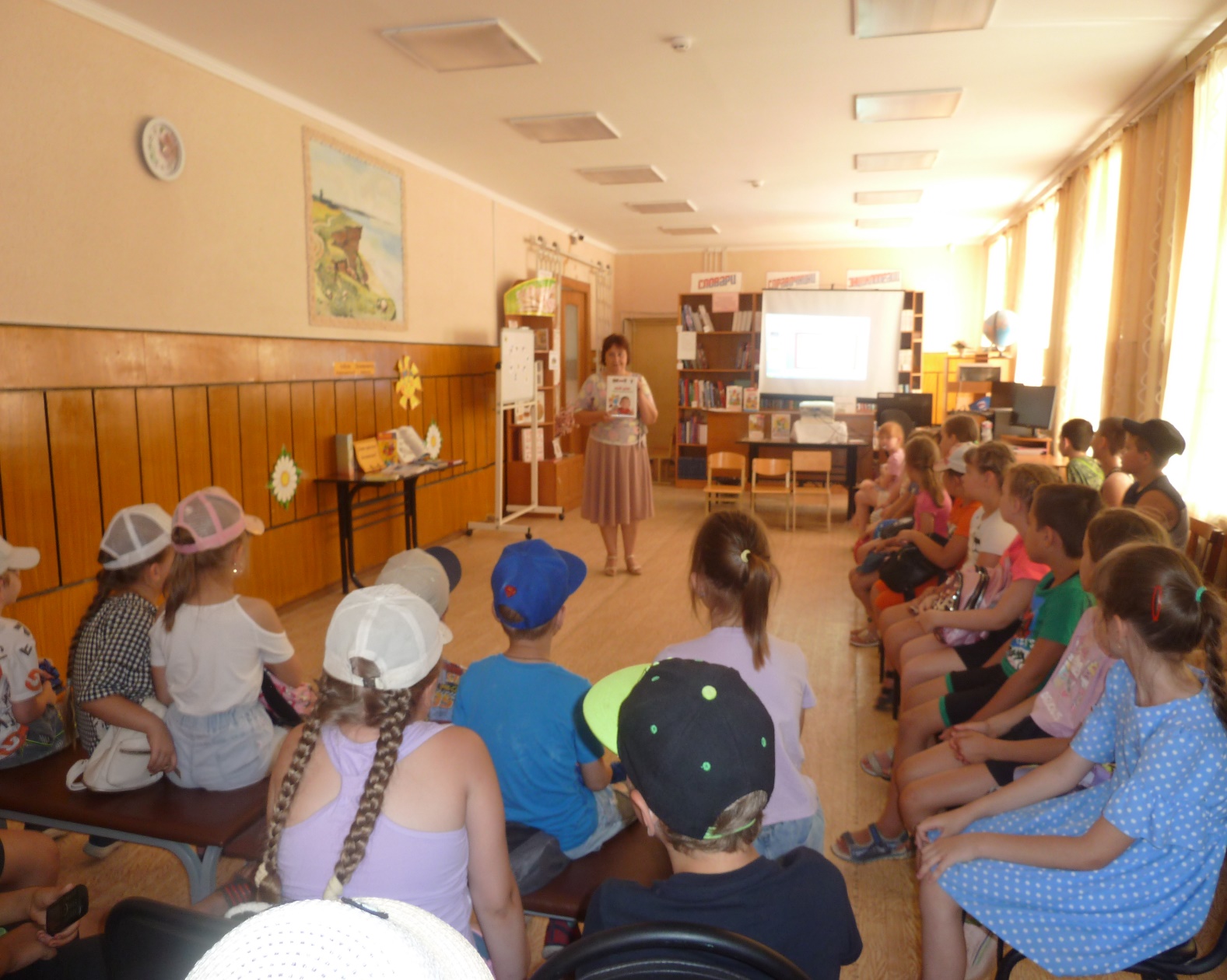 